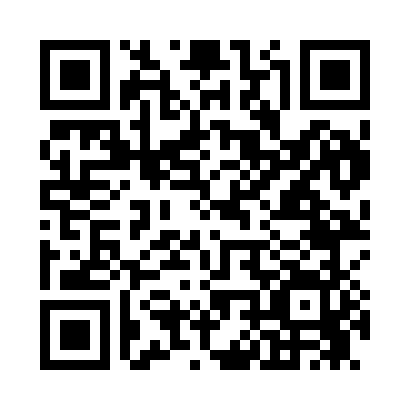 Prayer times for Bevan, Ohio, USAMon 1 Jul 2024 - Wed 31 Jul 2024High Latitude Method: Angle Based RulePrayer Calculation Method: Islamic Society of North AmericaAsar Calculation Method: ShafiPrayer times provided by https://www.salahtimes.comDateDayFajrSunriseDhuhrAsrMaghribIsha1Mon4:276:021:295:268:5610:312Tue4:276:031:295:268:5610:313Wed4:286:031:295:268:5510:304Thu4:296:041:305:268:5510:305Fri4:306:041:305:278:5510:296Sat4:306:051:305:278:5510:297Sun4:316:051:305:278:5410:288Mon4:326:061:305:278:5410:289Tue4:336:071:305:278:5410:2710Wed4:346:071:305:278:5310:2611Thu4:356:081:315:278:5310:2612Fri4:366:091:315:278:5210:2513Sat4:376:091:315:278:5210:2414Sun4:386:101:315:278:5110:2315Mon4:396:111:315:278:5110:2216Tue4:406:121:315:278:5010:2217Wed4:416:121:315:278:5010:2118Thu4:426:131:315:278:4910:2019Fri4:436:141:315:278:4810:1920Sat4:456:151:315:268:4710:1821Sun4:466:161:315:268:4710:1722Mon4:476:171:315:268:4610:1523Tue4:486:171:315:268:4510:1424Wed4:496:181:315:268:4410:1325Thu4:506:191:315:268:4310:1226Fri4:526:201:315:258:4310:1127Sat4:536:211:315:258:4210:0928Sun4:546:221:315:258:4110:0829Mon4:556:231:315:258:4010:0730Tue4:576:231:315:248:3910:0531Wed4:586:241:315:248:3810:04